République Algérienne Démocratique et Populaire Ministère de l’Enseignement Supérieur et de la Recherche ScientifiqueEcole Nationale Supérieure des Sciences de la Mer et de l’Aménagement du Littoral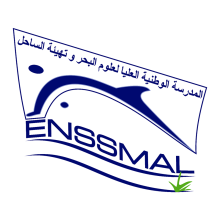 Département : Environnement / AménagementEvaluation du manuscrit (Examinateur)Année universitaire : 2015/2016                                                Date…………………………Filière :   Aménagement           EnvironnementCycle d'études : Ingéniorat            Master Examinateur : Nom…………………..………………………Prénom……………………...………….………Etudiant (e)Nom………………..…………………………Prénom………………...……………….………Sujet :.………………………………………………………………………………………………………………………………………………………………………………………………………………………………………………………………………………………………………………………………Examinateur 1. Qualité de la forme du manuscritPage du titreRésumé et mots clésSommaireles différentes parties du mémoire/22. Qualité de la rédactionOrthographe et vocabulairePonctuationConstruction des paragraphesClarté et lisibilité du texte/13. Respect des règles et normes de rédaction- Citation des ressources- Notation des références bibliographiques- Légendes des illustrations/24. Qualité de travail réaliséIntérêt et pertinence du travail présenté Fondement théorique et problématique traitéeMéthodologies compétences acquisesCapacité de présentation des résultatsChoix des illustrationsRichesse de l’analyse des résultats :Qualité de la discussionBonne utilisation des références bibliographiquesQualité des conclusions prononcées./2Total/7